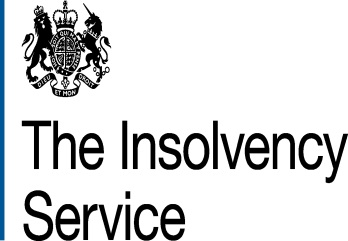 Performance against our 2014-15 customer measures - to end Q1Performance against our 2014-15 customer measures - to end Q1Performance against our 2014-15 customer measures - to end Q1Performance against our 2014-15 customer measures - to end Q1Performance against our 2014-15 customer measures - to end Q1Performance against our 2014-15 customer measures - to end Q1Performance against our 2014-15 customer measures - to end Q1Performance against our 2014-15 customer measures - to end Q1Performance against our 2014-15 customer measures - to end Q1Customer measureCustomer measureCustomer measureCustomer measureCustomer measureCustomer measureCustomer measureCustomer measureCustomer measureCustomer measureTarget
2014-15Achieved
2014-15
(to end Q1)Correspondence requiring a reply acknowledged within 5 working days with a specified date for full reply, or replied to within 15 working days of receipt Correspondence requiring a reply acknowledged within 5 working days with a specified date for full reply, or replied to within 15 working days of receipt Correspondence requiring a reply acknowledged within 5 working days with a specified date for full reply, or replied to within 15 working days of receipt Correspondence requiring a reply acknowledged within 5 working days with a specified date for full reply, or replied to within 15 working days of receipt Correspondence requiring a reply acknowledged within 5 working days with a specified date for full reply, or replied to within 15 working days of receipt Correspondence requiring a reply acknowledged within 5 working days with a specified date for full reply, or replied to within 15 working days of receipt Correspondence requiring a reply acknowledged within 5 working days with a specified date for full reply, or replied to within 15 working days of receipt Correspondence requiring a reply acknowledged within 5 working days with a specified date for full reply, or replied to within 15 working days of receipt Correspondence requiring a reply acknowledged within 5 working days with a specified date for full reply, or replied to within 15 working days of receipt Correspondence requiring a reply acknowledged within 5 working days with a specified date for full reply, or replied to within 15 working days of receipt 90%95.2%Complaints acknowledged within 5 working days with a specified date for full reply, or replied to within 10 working days of receiptComplaints acknowledged within 5 working days with a specified date for full reply, or replied to within 10 working days of receiptComplaints acknowledged within 5 working days with a specified date for full reply, or replied to within 10 working days of receiptComplaints acknowledged within 5 working days with a specified date for full reply, or replied to within 10 working days of receiptComplaints acknowledged within 5 working days with a specified date for full reply, or replied to within 10 working days of receiptComplaints acknowledged within 5 working days with a specified date for full reply, or replied to within 10 working days of receiptComplaints acknowledged within 5 working days with a specified date for full reply, or replied to within 10 working days of receiptComplaints acknowledged within 5 working days with a specified date for full reply, or replied to within 10 working days of receiptComplaints acknowledged within 5 working days with a specified date for full reply, or replied to within 10 working days of receiptComplaints acknowledged within 5 working days with a specified date for full reply, or replied to within 10 working days of receipt90%90.7%Visitors with appointments seen within 5 minutes of their appointment time Visitors with appointments seen within 5 minutes of their appointment time Visitors with appointments seen within 5 minutes of their appointment time Visitors with appointments seen within 5 minutes of their appointment time Visitors with appointments seen within 5 minutes of their appointment time Visitors with appointments seen within 5 minutes of their appointment time Visitors with appointments seen within 5 minutes of their appointment time Visitors with appointments seen within 5 minutes of their appointment time Visitors with appointments seen within 5 minutes of their appointment time Visitors with appointments seen within 5 minutes of their appointment time 95%97.5%Visitors without appointments seen within 10 minutes of arrival Visitors without appointments seen within 10 minutes of arrival Visitors without appointments seen within 10 minutes of arrival Visitors without appointments seen within 10 minutes of arrival Visitors without appointments seen within 10 minutes of arrival Visitors without appointments seen within 10 minutes of arrival Visitors without appointments seen within 10 minutes of arrival Visitors without appointments seen within 10 minutes of arrival Visitors without appointments seen within 10 minutes of arrival Visitors without appointments seen within 10 minutes of arrival 90%100%Official receiver contacts the bankrupt/ director within 2 working days of receipt of written notification of the court order Official receiver contacts the bankrupt/ director within 2 working days of receipt of written notification of the court order Official receiver contacts the bankrupt/ director within 2 working days of receipt of written notification of the court order Official receiver contacts the bankrupt/ director within 2 working days of receipt of written notification of the court order Official receiver contacts the bankrupt/ director within 2 working days of receipt of written notification of the court order Official receiver contacts the bankrupt/ director within 2 working days of receipt of written notification of the court order Official receiver contacts the bankrupt/ director within 2 working days of receipt of written notification of the court order Official receiver contacts the bankrupt/ director within 2 working days of receipt of written notification of the court order Official receiver contacts the bankrupt/ director within 2 working days of receipt of written notification of the court order Official receiver contacts the bankrupt/ director within 2 working days of receipt of written notification of the court order 90%94.7%Telephone interview carried out/ the bankrupt to be telephoned within 5 minutes of the agreed interview time Telephone interview carried out/ the bankrupt to be telephoned within 5 minutes of the agreed interview time Telephone interview carried out/ the bankrupt to be telephoned within 5 minutes of the agreed interview time Telephone interview carried out/ the bankrupt to be telephoned within 5 minutes of the agreed interview time Telephone interview carried out/ the bankrupt to be telephoned within 5 minutes of the agreed interview time Telephone interview carried out/ the bankrupt to be telephoned within 5 minutes of the agreed interview time Telephone interview carried out/ the bankrupt to be telephoned within 5 minutes of the agreed interview time Telephone interview carried out/ the bankrupt to be telephoned within 5 minutes of the agreed interview time Telephone interview carried out/ the bankrupt to be telephoned within 5 minutes of the agreed interview time Telephone interview carried out/ the bankrupt to be telephoned within 5 minutes of the agreed interview time 95%99.9%  Customer satisfaction:  Customer satisfaction:  Customer satisfaction:  Customer satisfaction:  Customer satisfaction:  Customer satisfaction:  Customer satisfaction:  Customer satisfaction:  Customer satisfaction:  Customer satisfaction:Customers who are satisfied or very satisfied with the service they received Customers who are satisfied or very satisfied with the service they received Customers who are satisfied or very satisfied with the service they received Customers who are satisfied or very satisfied with the service they received Customers who are satisfied or very satisfied with the service they received Customers who are satisfied or very satisfied with the service they received Customers who are satisfied or very satisfied with the service they received Customers who are satisfied or very satisfied with the service they received Customers who are satisfied or very satisfied with the service they received Customers who are satisfied or very satisfied with the service they received 90%95.7%Customers who agree our staff are polite or very polite Customers who agree our staff are polite or very polite Customers who agree our staff are polite or very polite Customers who agree our staff are polite or very polite Customers who agree our staff are polite or very polite Customers who agree our staff are polite or very polite Customers who agree our staff are polite or very polite Customers who agree our staff are polite or very polite Customers who agree our staff are polite or very polite Customers who agree our staff are polite or very polite -98.4%Customers who agree our staff are helpful or very helpful Customers who agree our staff are helpful or very helpful Customers who agree our staff are helpful or very helpful Customers who agree our staff are helpful or very helpful Customers who agree our staff are helpful or very helpful Customers who agree our staff are helpful or very helpful Customers who agree our staff are helpful or very helpful Customers who agree our staff are helpful or very helpful Customers who agree our staff are helpful or very helpful Customers who agree our staff are helpful or very helpful -97.4%